Powtórz wszystkie wyraz z głoską cz i pokoloruj je.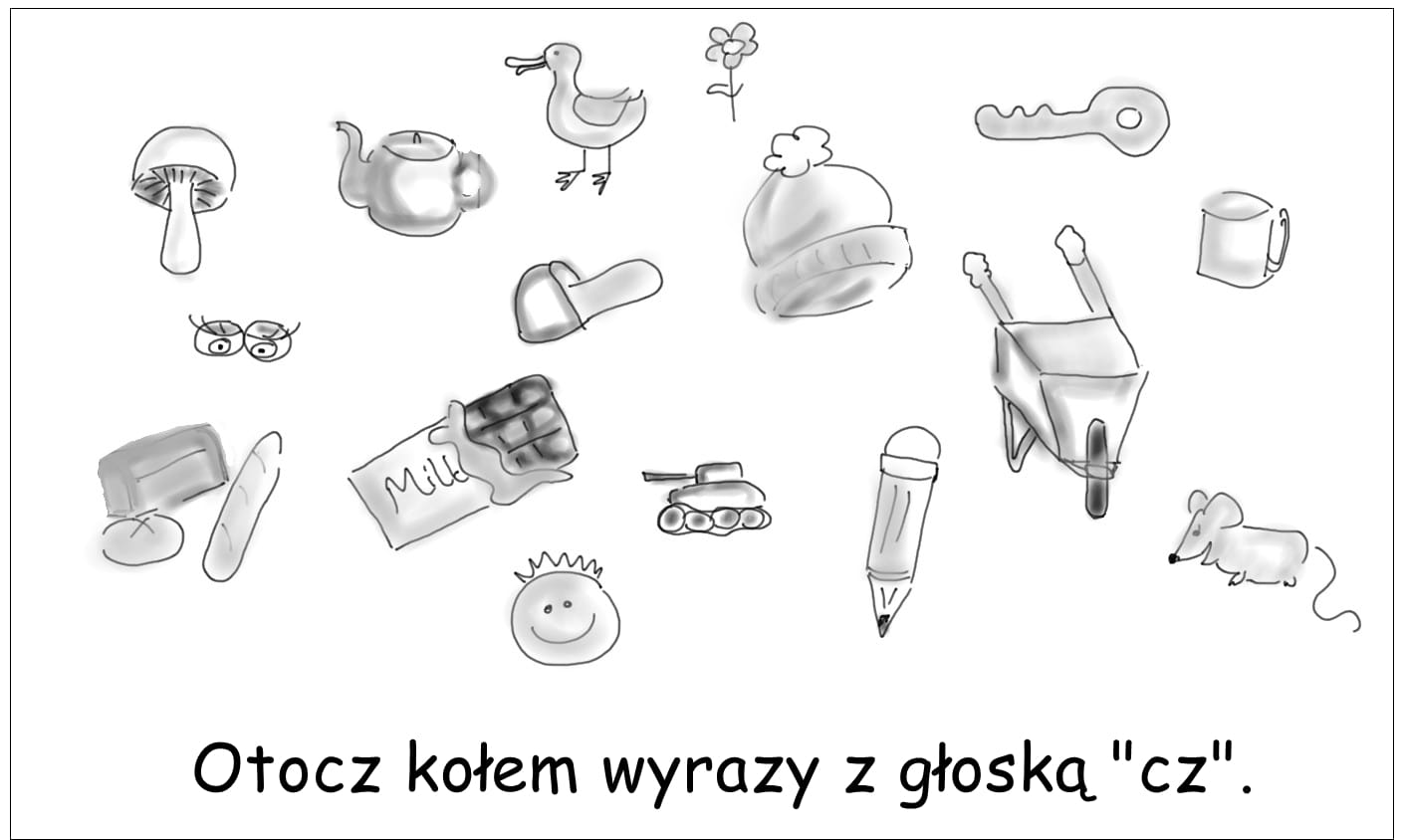 